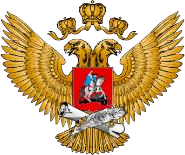 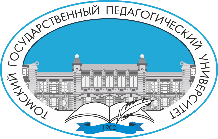 МИНИСТЕРСТВО ПРОСВЕЩЕНИЯ РОССИЙСКОЙ ФЕДЕРАЦИИФедеральное государственное бюджетное образовательное учреждение высшего образования «Томский государственный педагогический университет» Муниципальное автономное дошкольное образовательное учреждение  детский сад общеразвивающего вида № 44 г. ТомскаИНФОРМАЦИОННОЕ ПИСЬМО19 апреля 2023 г. в рамках III Международного научно-образовательного форума «Педагогика XXI века: вызовы и решения» состоитсяФестиваль педагогических идей и практик 
«Особенности организации работы с родителями в ДОО»Цель Фестиваля: обмен опытом, поиск новых продуктивных способов, ресурсов, методов и форм взаимодействия с родителями в условиях ДОО.Формы организации работы на Фестивале Доклад (особенности организации работы с родителями в ДОО: проблемы и перспективы).Презентация опыта (успешные практики работы с родительским сообществом в условиях ДОО).Мастер-класс (практические техники и приемы организации работы с родителями в ДОО).Формат работы Фестиваля: очный.Адрес и место проведения: г. Томск пер. Карский 27А, МАДОУ № 44 г. ТомскаДата и время проведения: 19 апреля 2023 г. в 11:00 (томское время).К участию приглашаются студенты педагогических направлений подготовки, воспитатели ДОО, педагоги-психологи, учителя-логопеды, представители образовательных организаций, педагоги-практики, все заинтересованные в обсуждении актуальных вопросов организации работы с родителями в ДОО.Для участия необходимо зарегистрироваться по ссылкам:Участие в качестве слушателя (до 15 апреля 2023 г.)https://forms.gle/vV6HkuTL2J3rrZaY9Заявка на участие в качестве спикера (до 13 апреля 2023 г.)https://forms.gle/J13LqCSe7TMFJS8a7РЕГЛАМЕНТ ВЫСТУПЛЕНИЯ:ДОКЛАД/ПРЕЗЕНТАЦИЯ ОПЫТА 5-7 МИНУТМАСТЕР-КЛАСС 15-20 МИНУТКонтакты координаторов Фестиваля:Шелкунова Анна Федоровна, методист МАДОУ № 44 г. Томска, тел: 89234015840 
e-mail: annashelkunova@yandex.ruКуровская Лариса Валерьевна, директор Научно-методического центра сопровождения педагогических работников ТГПУ, e-mail: lvk@tspu.edu.ru